Estimado(a) participante,Gracias por completar la encuesta del proyecto CHSTRONG-KIDS. Su participación es importante para nosotros y ha complementado lo que sabemos sobre la manera en que las afecciones cardiacas afectan a los niños y a sus familias. Los hallazgos de CHSTRONG-KIDS ayudarán a identificar necesidades insatisfechas de niños que nacieron con una afección del corazón y de sus cuidadores. Además, esta información también puede ayudar a las familias de niños con afecciones cardiacas a planear su futuro. En esta carta hemos incluido una tarjeta de regalo de 20.00 dólares en agradecimiento por su tiempo y esfuerzo. Si usted tiene alguna pregunta o inquietud, comuníquese con la persona encargada del proyecto de CHSTRONG-KIDS escribiéndole a MetroAtlanta@chstrong.org o llamando al (855) 484-0105. Actualizaremos nuestro sitio web, www.chstrong.org, en cuanto estén disponibles los hallazgos de CHSTRONG-KIDS. Gracias nuevamente por completar esta importante encuesta.Atentamente,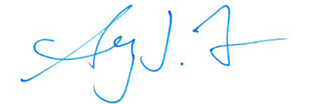 Sherry L. Farr, PhD Centro Nacional de Defectos Congénitos y Discapacidades del DesarrolloCentros para el Control y la Prevención de Enfermedades